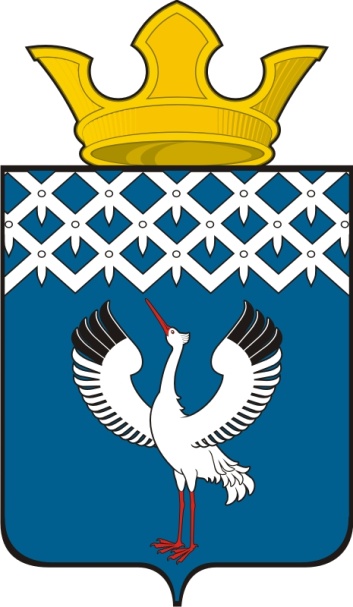 Российская ФедерацияСвердловская область                                        Дума  муниципального образованияБайкаловского сельского поселения__-е заседание 4-го созываПРОЕКТРЕШЕНИЕ __________ 2017г.                         с. Байкалово                                            № __О внесении изменений в решение Думы муниципального образования Байкаловского сельского поселения от 02.08.2013г. №81 «О земельном налоге на территории муниципального образования Байкаловского сельского поселения» 	Руководствуясь Налоговым кодексом Российской Федерации, Федеральным Законом № 131-ФЗ от 06.10.2003г. «Об общих принципах организации местного самоуправления в Российской Федерации», Уставом Байкаловского сельского поселения,  Дума муниципального образования Байкаловского сельского поселенияРЕШИЛА:1. Внести в решение Думы муниципального образования Байкаловского сельского поселения от 02.08.2013г. №81 «О земельном налоге на территории муниципального образования Байкаловского сельского поселения» следующие изменения:1.1. пункт 4 дополнить подпунктом 11 в следующей редакции:       «11) освобождаются от уплаты налога неработающие пенсионеры по старости (женщины, достигшие возраста 55 лет, мужчины – 60 лет) в размере 50%; труженики тыла, ветераны и инвалиды Великой Отечественной войны, инвалиды I, II группы, инвалиды детства; Почетные граждане Байкаловского сельского поселения в размере 100% - в отношении одного земельного участка в границах Байкаловского сельского поселения, используемого для личного подсобного хозяйства, садоводства, огородничества, для индивидуального жилищного строительства.2. Настоящее решение опубликовать (обнародовать) в газете «Районные будни» и на официальном сайте Думы Байкаловского сельского поселения: www.байкдума.рф.3. Настоящее решение вступает в силу с 1 января 2018 года.Председатель Думы муниципального образования Байкаловского сельского поселения                          			С.В. Кузеванова«___» ____________ 2017г.Глава муниципального образованияБайкаловского сельского поселения                        			Д.В. Лыжин«___» ____________ 2017г.